от 02.03.2022 года                                                                                                       № 178ЧеремховоОб утверждении Порядка участия Черемховского районного муниципального образования в организациях межмуниципального сотрудничестваВ целях установления порядка участия Черемховского районного муниципального образования в организациях межмуниципального сотрудничества, руководствуясь Федеральным законом от 6 октября 2003 года № 131-ФЗ «Об общих принципах организации местного самоуправления в Российской Федерации», статьями 34, 51 Устава Черемховского районного муниципального образования, Дума Черемховского районного муниципального образованияр е ш и л а:1. Утвердить Порядок участия Черемховского районного муниципального образования в организациях межмуниципального сотрудничества (прилагается).2. С момента вступления в силу настоящего решения признать утратившим силу решение Думы Черемховского районного муниципального образования от 31 марта 2010 года № 83 «Об утверждении Положения о порядке участия Черемховского районного муниципального образования в организациях межмуниципального сотрудничества».3. Настоящее решение вступает в силу через десять календарных дней после дня его официального опубликования.Председатель районной Думы                                                        Л.М. КозловаМэр района                                                                                        С.В. Марач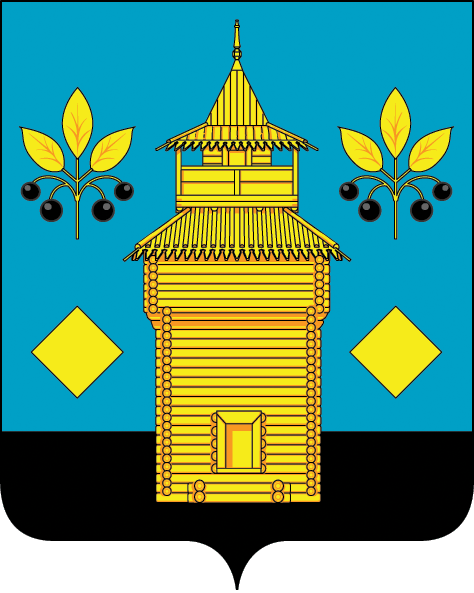 РОССИЙСКАЯ ФЕДЕРАЦИЯЧеремховское районное муниципальное образованиеРайонная ДумаР Е Ш Е Н И Е